QUÉ COMPRAREM AL MERCAT?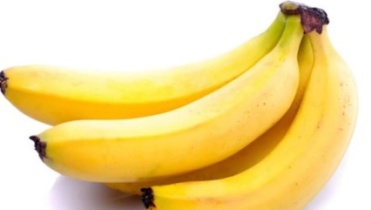 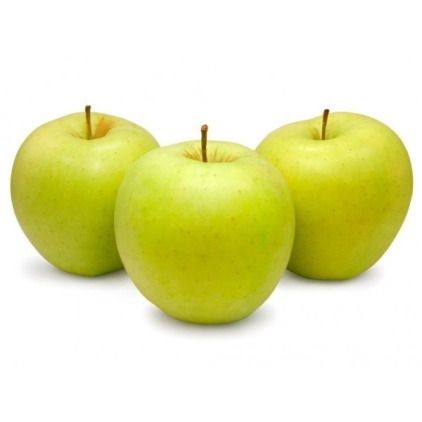 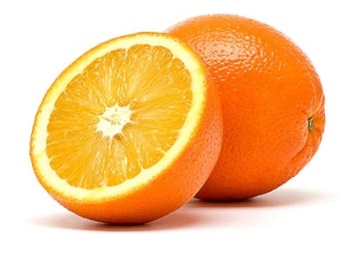 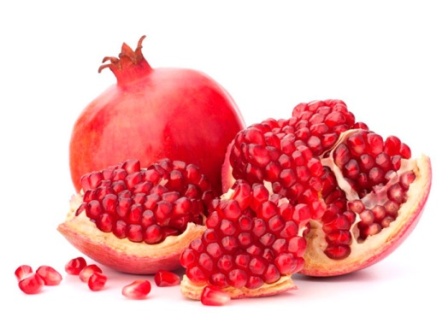 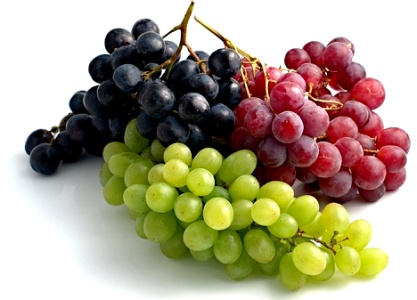 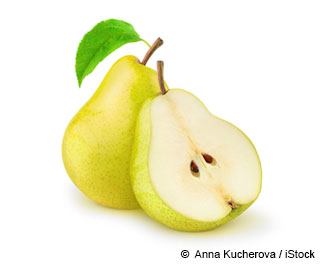 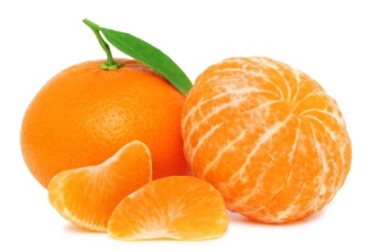 